Name___________________						Date____________Block_____Decimal Study GuideAdding, Subtracting, Multiplying, and DividingWhat is the correct decimal placement for the problem below? Explain how you know where to put the decimal.  		  4.59 x 6.3= 2.8917			b. 289.17		c. 28.917		d. 2891.7Helen made the following deposits in her bank account: $12.65, $16.89, $45.32. What is the total of the deposits? $64.86			b. $74.86		c. $74.76		d. $74.96Beth had $16.90. She bought 4 bags of chips for $0.85 each, including tax. How much money did Beth have left? $12.50			b. $13.50		c. $13.40		d. $12.65An air hockey table costs $245.55. If Jessie and her 4 friends want to split the cost evenly, how much should each person pay? Mario made $64.75 selling ice-cream. If each ice cream costs $1.75, how many ice-creams did he sell?Jamie worked at Subway for 4 months. His monthly earnings were $125.75, $345.65, $145.50, and $45.60. How much did Jamie make during his 4 month employment with Subway?Jamie had 50 yards of rope. He cut a 12.6 yard piece and a 9.4 yard piece. How much rope does Jamie have left? If Jamie cuts the remaining piece of rope into 4 segments, how long will each piece be?Michael spends 25.2 hours doing homework each week. How many hours on average does Michael spend doing homework each day? (five days in a week)Barbara needs to purchase 7 books $5.99 each and 10 CDs at $13.49 each.  If Barbara has pays with $200, how much change will she get back? A ticket to the hockey game costs $7.65. How much would it cost for 5 students to go to the game? Questions 11-14 Gridded responseShow all your work below each problem. Write only one digit or symbol in each box. Spaces are permitted before or after your answer, but not within the answer. Darken the corresponding circle below each box.   21 – 5.3	       12.)  21.77 +0.023 + 6.9		13.) 0.6 • 1.47	14.) 32.58 ÷ 2.4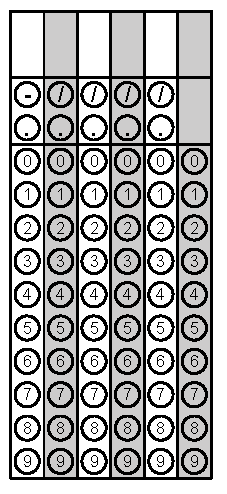 